What elements can I use in a ritual?Personalise your ritual to what suits you. Don’t worry about what you think you should do, be led by what feels right for you. take a look and see if any or a combination of the ideas below speak to you or inspire you to create your own meaningful rituals;SmudgingPrayerYoga stretchesJournaling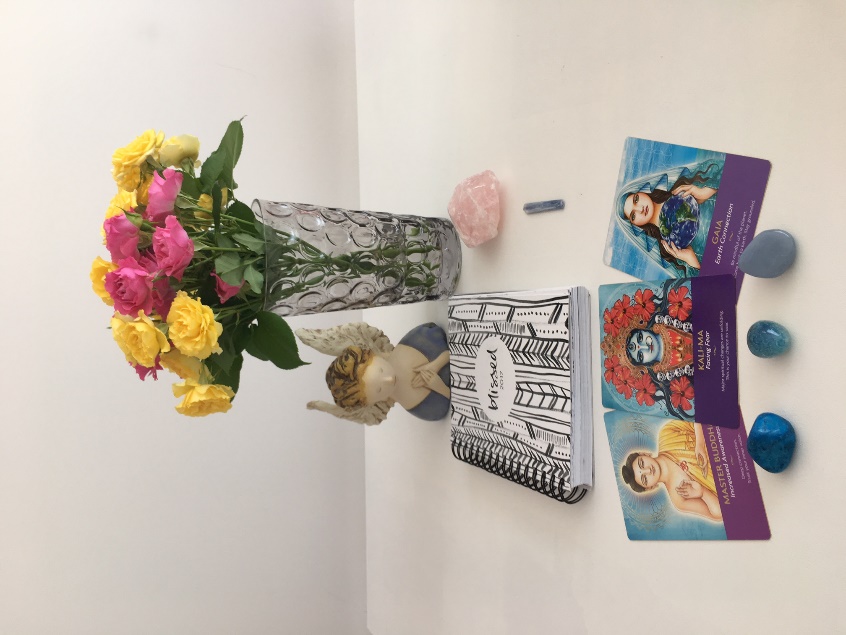 WritingMeditationListening to musicReadingListening to a podcastAffirmationsGratitude journal Colouring inMindful practiceLighting a candle or incense Burning essential oilsSpraying your space with an essential oil blendBreathing exercisesGrounding – walking on grassPulling an oracle card Set an intentionChanting or hummingChoosing a crystal for the day